NAGYKOVÁCSI NAGYKÖZSÉG ÖNKORMÁNYZATÜGYRENDI, ÖSSZEFÉRHETETLENSÉGI, JOGI ÉS KÜLSŐ KAPCSOLATOK BIZOTTSÁGELNÖKEMEGHÍVÓ Nagykovácsi Nagyközség ÖnkormányzatánakÜgyrendi, összeférhetetlenségi, jogi és külső kapcsolatok bizottságiüléséreAz ülés helye: 		Öregiskola Közösségi Ház és KönyvtárIdőpontja: 		2018. március 21. (szerda) 8 óra Napirend: Nyílt ülés:Döntés a Nagykovácsi Nagyközség Helyi Építési Szabályzatának (HÉSz) jóváhagyásáról szóló 19/2009. (IX. 01.) önkormányzati rendelet módosításáról E – 35Előterjesztő: Kiszelné Mohos Katalin polgármesterElőadó: Györgyi Zoltán főépítészTárgyalja: PB, ÜBA személyes gondoskodást nyújtó gyermekjóléti alapellátásokról és térítési díjairól szóló 8/2015. (IV. 23.) önkormányzati rendelet felülvizsgálata E – 36Előterjesztő: Kiszelné Mohos Katalin polgármesterElőadó: Grégerné Papp Ildikó osztályvezetőTárgyalja: EÜB, ÜBBeszámoló a Polgármesteri Hivatal 2017. évi tevékenységéről E – 44Előterjesztő: Papp István jegyzőTárgyalja: ÜBA 3/2016. (II. 29.) önkormányzati rendelet alapján civil szervezetek támogatására kiírt pályázat elbírálására Bíráló bizottság létrehozása E – 34Előterjesztő: Kiszelné Mohos Katalin polgármesterElőadó: Papp István jegyzőTárgyalja: ÜBNagykovácsi, 2018. március 14.Bánóczi Margit sk.  bizottsági elnök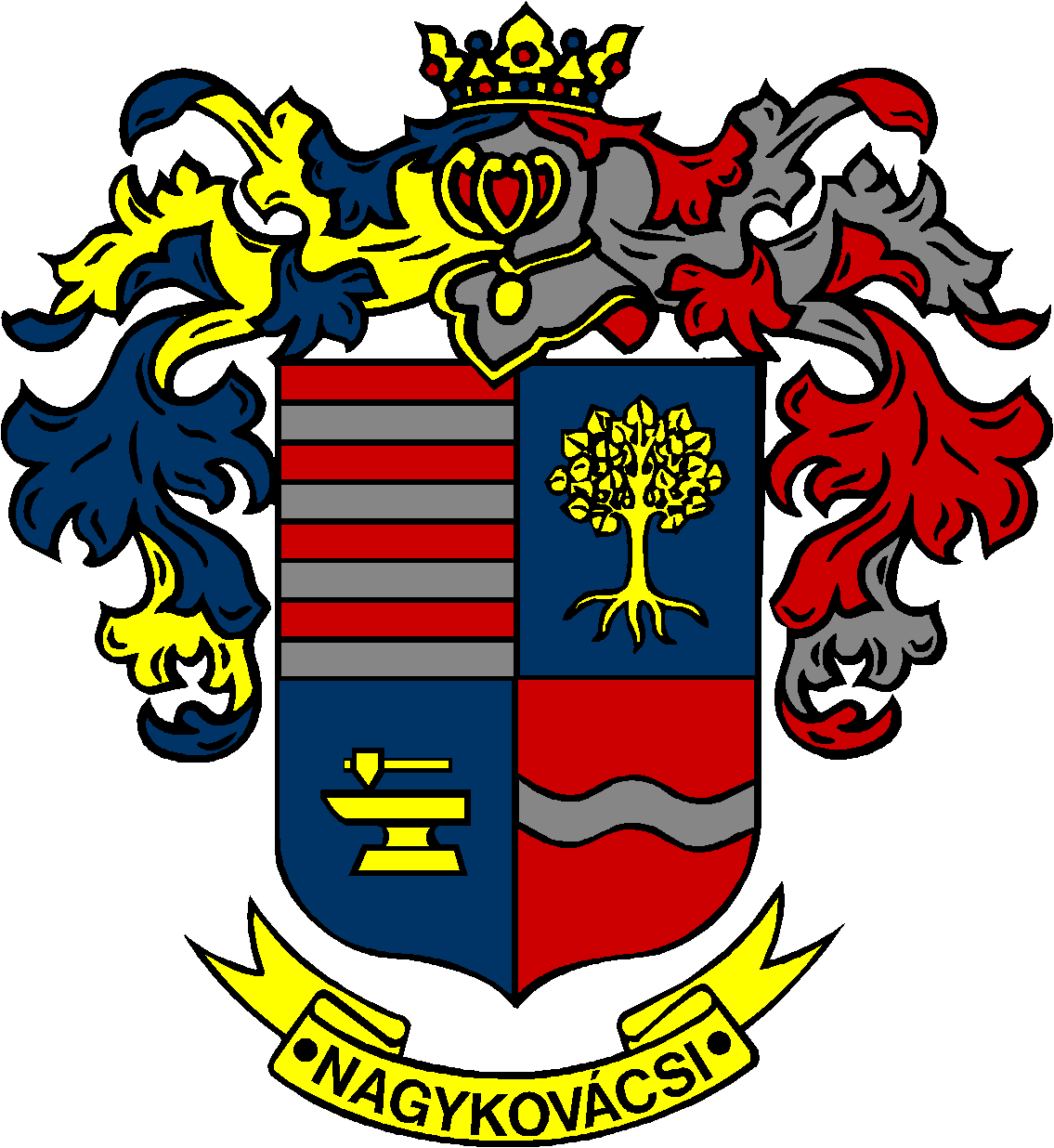 